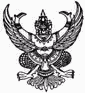 บันทึกข้อความส่วนราชการ	โรงเรียนสตูลวิทยา  อำเภอเมืองสตูล จังหวัดสตูล ที่	..................................................		วันที่.........   เดือน พฤศจิกายน พ.ศ. 2565เรื่อง รายงานผลการจัดทำบันทึกข้อตกลงในการพัฒนางาน (PA)เรียน	ผู้อำนวยการโรงเรียนสตูลวิทยาตามที่โรงเรียนสตูลวิทยา ให้ข้าราชการครูจัดทำบันทึกข้อตกลงในการพัฒนางาน(PA) สำหรับข้าราชการครูและบุคลากรทางการศึกษา ปีงบประมาณ 2566 นั้น กลุ่มสาระ..................................... ขอส่งบันทึกข้อตกลงในการพัฒนางาน(PA) สำหรับข้าราชการครูและบุคลากรทางการศึกษา ปีงบประมาณ 2566 รายละเอียดตามเอกสารแนบจึงเรียนมาเพื่อโปรดพิจารณา						ลงชื่อ								      (.................................................)				                                          หัวหน้ากลุ่มสาระ............ความเห็นรองผู้อำนวยการกลุ่มงานบริหารงานบุคคล	.............................................................................................................................................................. ..............................................................................................................................................................					ลงชื่อ   ......................................................     (นายคุณานนต์  ทองกรด)     	     รองผู้อำนวยการกลุ่มบริหารงานบุคคลความเห็นผู้อำนวยการ.............................................................................................................................................................. .............................................................................................................................................................. ลงชื่อ  ....................................................  (นายอรุณ  โต๊ะหวันหลง)						        ผู้อำนวยการโรงเรียนสตูลวิทยากลุ่มสาระการเรียนรู้.............................................................................    จำนวนครูทั้งหมด....... คน        จำนวนครูส่งแล้ว....... คน   	จำนวนครูที่ยังไม่ส่ง......... คน   ลำดับที่ชื่อ-นามสกุลส่งแล้วยังไม่ส่งหมายเหตุ1.2.3.4.5.6.7.8.9.10.11.12.13.14.15.16.17.18.19.20.21.22.23.24.25.